Закон № 1539-КЗ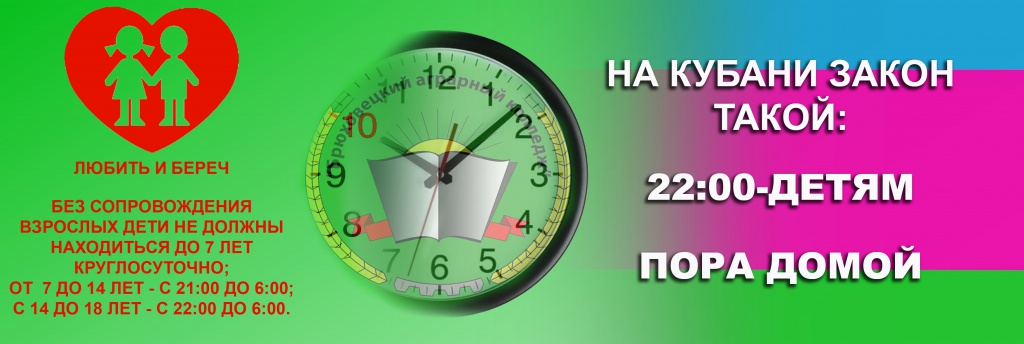 Закон Краснодарского края № 1539-КЗ от 21 июля 2008 года "О мерах по профилактике безнадзорности и правонарушений несовершеннолетних в Краснодарском крае"Цель настоящего Закона.    Целью настоящего Закона является создание правовой основы для защиты жизни и здоровья несовершеннолетних, профилактики их безнадзорности и правонарушений на территории Краснодарского края в соответствии с Конституцией Российской Федерации, федеральным законодательством и общепризнанными нормами международного права.    РОДИТЕЛИ! Исполняя обязанности по воспитанию детей, родители (законные представители) принимают меры по недопущению:а) пребывания несовершеннолетних в установленное законом время в общественных местах без сопровождения родителей( законных представителей);б) нахождения (пребывания) несовершеннолетних, обучающихся в образовательных учреждениях, в учебное время  в Интернет-залах, игровых клубах, иных местах, в которых предоставляют услуги Интернета и игровые компьютерные услуги, кафе, барах, ресторанах, кинотеатрах, развлекательных комплексах и иных развлекательных заведениях, за исключением посещения указанных учреждений в рамках образовательной деятельности или проводимого образовательным учреждением мероприятия;в) употребления несовершеннолетними наркотических средств, психотропных и (или) одурманивающих веществ, алкогольной и спиртосодержащей продукции, пива и напитков, изготавливаемых на его основе, курения табака;г) совершения несовершеннолетними правонарушений и антиобщественных действий;д) участия несовершеннолетних в конкурсах красоты и других мероприятиях, связанных с оценкой и демонстрацией внешности несовершеннолетних;е) пребывания несовершеннолетних в игорных заведениях, организациях, осуществляющих реализацию товаров (услуг), эксплуатирующих интерес к сексу, распространение печатной продукции, аудио- и видеопродукции, пропагандирующей насилие и жестокость, порнографию, наркоманию, токсикоманию, антиобщественное поведение;ж) пребывания несовершеннолетних без сопровождения родителей (законных представителей), родственников или ответственных лиц в организациях общественного питания, предназначенных для потребления (распития) алкогольной и спиртосодержащей продукции, пива, напитков, изготавливаемых на его основе.Родители (законные представители) принимают меры по недопущению нахождения (пребывания) в общественных местах без сопровождения родителей (законных представителей), родственников или ответственных лиц:Несовершеннолетних в возрасте до 7 лет - круглосуточно;Несовершеннолетних в возрасте от 7 до 14 лет - с 21 часа;Несовершеннолетних в возрасте с 14 лет - с 22 часов.